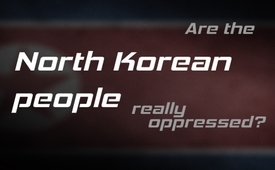 Are the North Korean people really oppressed?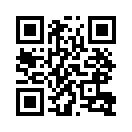 While western media constantly report  about the oppressed North Korean people, eye witnesses talk about a different reality. They describe the North Korean people as being sincerely humble,  friendly and respectful. What purpose is served with this distorted reporting?Internet and press reports can be found which convey the impression that the North Korean people are oppressed
Juliette Morillot, historian and Korea expert visited the country herself and warned: “One must be cautious of a foreign counter propaganda,  […] in the foreign press there are many exaggerated and dramatic reports, which were paid for”. The Slowenian Rock Band “Laibach” gave a concert in North Korea and testified: “The most beautiful treasure in this country are the people. We only experienced sincere, humble, unassuming people, friendliness, pride and respect. […]. The truth is very different from what we are being told”. Could it be that the media are once again spreading a picture of a subjugated people in order that people in western countries agree to a regime change or even be ready to accept a war for the sake of freeing this oppressed nation?
Alvaro Longoria, a Spanish film maker says:“ People in the (West) are convinced that the North Koreans are not free, yet they never question the  freedom in their own western countries”.from pmSources:https://soundcloud.com/binge-actu/vous-avez-5mn-a-quoi-ressemble-vraiment-la-coree-du-nord
https://www.rollingstone.com/culture/news/cannabis-and-the-sound-of-music-what-laibach-learned-in-northe-korea-20150825
http://www.konbini.com/fr/tendances-2/coree-du-nord-premier-concert-rock/
https://noisey.vice.com/fr/article/6wdep9/laibach-pyongyang-concert-coree-du-nord-%20valnoir-interviewThis may interest you as well:---Kla.TV – The other news ... free – independent – uncensored ...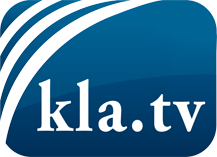 what the media should not keep silent about ...Little heard – by the people, for the people! ...regular News at www.kla.tv/enStay tuned – it’s worth it!Free subscription to our e-mail newsletter here: www.kla.tv/abo-enSecurity advice:Unfortunately countervoices are being censored and suppressed more and more. As long as we don't report according to the ideology and interests of the corporate media, we are constantly at risk, that pretexts will be found to shut down or harm Kla.TV.So join an internet-independent network today! Click here: www.kla.tv/vernetzung&lang=enLicence:    Creative Commons License with Attribution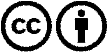 Spreading and reproducing is endorsed if Kla.TV if reference is made to source. No content may be presented out of context.
The use by state-funded institutions is prohibited without written permission from Kla.TV. Infraction will be legally prosecuted.